INVESTIGA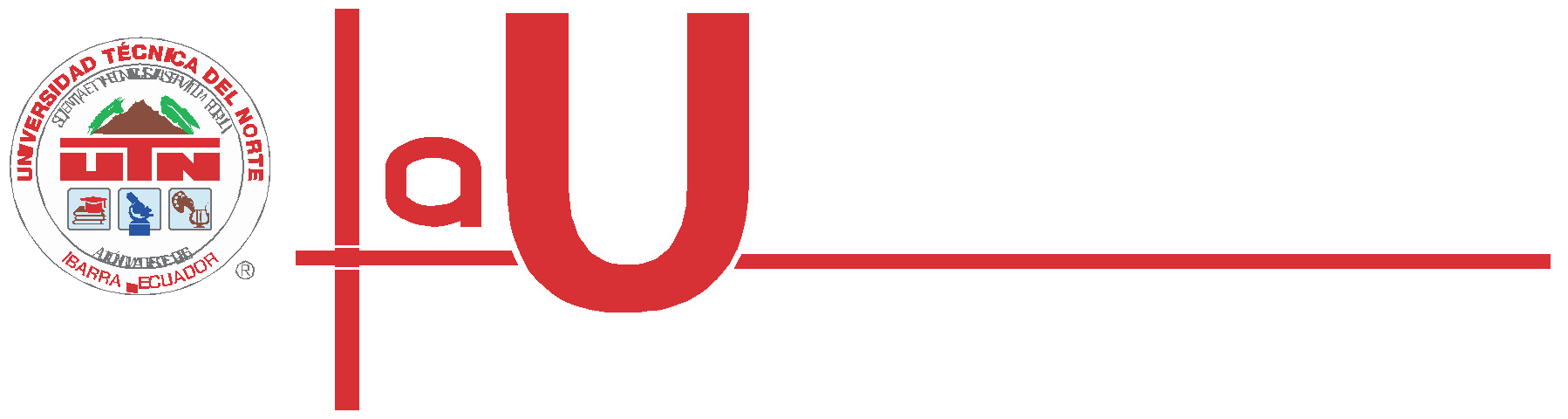 ARTÍCULO CIENTÍFICO/  SCIENTIFIC PAPERVolumen 8. Número 1. Enero –Junio 2021ISSN 1390-910X edición impresaISSN 2773-756X edición digitalFecha recepción 12/ene/2021 - Fecha aprobación 05/may/2021ESTADO GENERAL DE SALUD MENTAL EN PANDEMIA COVID-19, EN CHOFERES DE LA COOPERATIVA SUPERTAXISJULIO ANDRADE.(GENERAL STATE OF MENTAL HEALTH IN A COVID-19 PANDEMIC, IN DRIVERS OF THE SUPERTAXIS COOPERATIVE “JULIO ANDRADE.)Ana Elizabeth Escobar Chapués 1, Darwin Raúl Noroña Salcedo 2, Lucas García Orozco 3, Julio Rodrigo Morillo Cano 4, Milagros Escalona Rabaza 5, Gabriela García Boyx 6, Salomón Proaño Ramón 7, Segundo Wilfrido Cargua Janeta 81 Maestrante en Salud Ocupacional, Universidad Regional Autónoma de los Andes, Tulcán, Ecuador, Orcid: 0000-0002-7545-5478, pg.anaeec47@uniandes.edu.ec2  Facultad de Ciencias de la Salud. Universidad Regional Autónoma de los Andes, Ambato, Ecuador, Orcid: 0000-0002-0630-0546, pg.docentedns@uniandes.edu.ec3 Hospital Básico Asdrúbal de la Torre, Servicio de Cirugía General, Cotacachi.  Ecuador. Or- cid: 0000-0002-9204-3416, gamilulu7952@gmail.com4  Facultad de Ciencias de la Salud, Universidad Regional Autónoma de los Andes, Ambato, Ecuador, Orcid: 0000-0001-6910-4041, ut.juliomorillo@uniandes.edu.ec5 Dirección Distrital 10D03. Provisión de los Servicios de Salud, Ibarra, Ecuador, Orcid: 0000-0002-5782-8285, felicontrerasyametti@gmail.com6 Universidad de Ciencias Médicas de Santiago de Cuba, Facultad 1 de Medicina, Santiago deCuba, Cuba, Orcid: 0000-0001-6759-8498, ggb2000@nauta.cu7  Gerencia Dirección Hospital General San Vicente de Paúl, Ibarra, Ecuador, Orcid: 0000-0003-1684-0840, salomonpro@hotmail.com8 Facultad de Ciencias Médicas, Escuela de Medicina, Universidad Central del Ecuador, Quito. Hospital Básico Antonio Ante, Servicio de Cirugía General, Atuntaqui. Ecuador, Orcid: 0000-0003-4901-3948, drcargua@hotmail..comhttps://doi.org/10.53358/lauinvestiga.v8i1.473FACULTAD DE CIENCIAS DE LA SALUD95RESUMENLa salud mental es parte esencial de cada individuo, determinada por factores socioeconómicos, biológicos y medioambientales; asociada a los continuos cambios sociales, las condiciones de trabajo, sobre todo aquellas que generan estrés laboral, a los modos de vida poco insalubres y de riesgos, además del inadecuado estado de salud, entre las más importantes. Se realizó un estudio descriptivo y prospectivo, en el que se evaluaron 31 personas que laboraban como choferes profesionales activos de la Cooperativa Supertaxis “Julio Andrade” del Cantón Tulcán, provincia Carchi, Ecuador; durante abril a octubre de 2020, para caracterizar las dimensiones del estado general de salud mental en la pandemia COVID-19, utilizando el cuestionario de salud general de Goldberg GHQ-30. Se determinó que los factores de disfunción social (67,7%), insomnio (29%) y síntomas somáticos (22,6%) se presentaron como situaciones intermedias y nocivas, de mayor relevancia. De igual manera, existió una relación estadísticamente significativa entre los síntomas psicosomáticos y la jornada laboral (p = 0,009), y con el horario de trabajo (p = 0,000); además de relación de significancia estadística entre el insomnio y el cargo desempeñado (p = 0,031). Se demostró que los síntomas psicosomáticos y el insomnio fueron los factores relacionados significativamente con la jornada y horario laboral, además del cargo del trabajador; asumiendo por tanto que los mismos se relacionaban por consiguiente con la mayor tensión emocional experimentada por la COVID 19 en el periodo analizado.Palabras clave: choferes profesionales, pandemia, COVID 19, salud mental.ABSTRACTMental health is an essential part of each individual, determined by socioeconomic, biological and environmental factors; associated with continuous social changes, working conditions, especially those that generate work stress, unhealthy and risky lifestyles, as well as inadequate health, among the most important. A descriptive and prospective study was carried out, in which 31 people who worked as active professional drivers of the Supertaxis Cooperative “Julio Andrade” of the Tulcán Canton, Carchi province, Ecuador; during April to October 2020, to characterize the dimensions of the general state of mental health in the COVID-19 pandemic, using the Goldberg GHQ-30 general health questionnaire. It was determined that the factors of social dysfunction (67.7%), insomnia (29%) and somatic symptoms (22.6%) were presented as intermediate and harmful situations, of greater relevance. Similarly, there was a statistically significant relationship between psychosomatic symptoms and working hours (p = 0.009), and with working hours (p = 0.000); in addition to the statistical significance relationship between insomnia and the position held (p = 0.031). It was demonstrated that the psychosomatic symptoms and insomnia were the factors significantly related to the working day and hours, in addition to the position of the worker; assuming therefore that they were therefore related to the greater emotional stress experienced by COVID19 in the period analyzed.Keywords: professional drivers, pandemic, COVID 19, mental health.ISSN 1390-910X Edición impresaISSN 2773-756X Edición digitalPágina 95 - 10696INTRODUCCIÓNLa salud mental en los choferes debe ser considerada como prioritaria: no obstante, “son un gremio olvidado y afectado dramáticamente en el aspecto psicológico como en el físico, dadas sus condiciones laborales” (1).En  el  ámbito  profesional  son  considerados  como  trabajadores  sociales,  pero con frecuencia se omite el hecho que, durante la conducción de un automóvil, las expresiones más comunes que se mencionan tienen relación con los pasajeros y a esto se puede relacionar el riesgo asociado a contraer la COVID 19, durante la actual pandemia (2).En los últimos meses la pandemia de la COVID-19, ha llevado a la necesidad urgente de ejecutar una evaluación oportuna del estado de salud mental de las personas en la sociedad, influenciada por el estrés mantenido. Existen comentarios sustentados en evidencias científicas que pronostican profunda y amplia gama de impactos psicosociales en personas a nivel individual, familiar, comunitario y social durante los brotes de infecciones con repercusión similar. A nivel individual una de las emociones que más se experimenta es el miedo a enfermarse o morir, el riesgo de infectarse e infectar a otros, especialmente si el modo de transmisión de la COVID-19 no es entendido por completo, produce mayor ansiedad (3).Existen evidencias precedentes enfocadas en determinar la salud mental, y así, relacionarlas con la pandemia COVID 19; condición que puede afectar de preferencia a los choferes profesionales.   De igual manera identificar, abordar y superar los problemas y fenómenos psicosociales que se manifiestan con más frecuencia en los choferes evaluados; a fin de comprender de manera integral la problemática planteada por el sujeto, generando formas prácticas de enfrentar las dificultades (4). Es importante considerar que el transporte público representa uno de los principales medios para la movilización utilizados por la población.Es de vital importancia darle un trato precoz a las actividades que se desarrollan en este grupo singular de trabajadores para diagnosticar, tratar y prevenir los diferentes riesgos a efectos psicológicos que se pudiera presentar en los mismos. (5)El estado actual del problema detectado en la salud mental está determinado por múltiples factores sociales, psicológicos y biológicos. Por ejemplo, las presiones socioeconómicas persistentes constituyen un riesgo bien conocido para la salud mental de las personas y las comunidades.  La mala salud mental se asocia asimismo a los cambios sociales rápidos, a las condiciones de trabajo estresantes, a la discriminación de género, a la exclusión social, a los modos de vida poco saludables, a los riesgos de violencia y mala salud física y a las violaciones de los derechos humanos. (6)La realidad que experimentan los conductores crea consciencia y abre un espacio para implementar políticas de salud que busquen su bienestar, y a la vez es una puerta de entrada a crear conocimiento sobre la necesidad de estudiar a este grupo poblacional (7). Los choferes son parte importante de la actividad laboral de cualquierISSN 1390-910X Edición impresaISSN 2773-756X Edición digitalPágina 95 - 10697La U Investiga - Volúmen 8 - Número 1economía, no solo por la actividad en sí misma, en la que transportan mercancías y personas en territorio local, nacional e internacional; sino porque componen gran porcentaje de la población económicamente activa de un país. (8)La actividad laboral que realizan las cooperativas de taxis ha sido considerada como una fuente estresante (9), porque sus trabajadores están continuamente en contacto con los usuarios y a menudo con la muerte, en tiempos de pandemia. Ahora bien, el problema va más allá de saber cómo y en qué dimensiones está afectando psicológicamente la situación del coronavirus a los choferes profesionales en las actividades que realizan diariamente, así como también relacionar los efectos psicológicos que se detecten con la pandemia COVID-19, en los choferes de la cooperativa Supertaxis “Julio Andrade”, durante los meses de abril a octubre del presente año. (10)Pretendemos, por tanto, caracterizar el estado general de salud mental de los choferes profesionales de la cooperativa ya citada frente a la actual pandemia, evidenciando que la problemática del transporte va más allá del accidente de tránsito y se extiende fatalmente al daño psicológico, pudiendo posteriormente conllevar a consecuencias más graves como la de pérdidas humanas relacionadas con las enfermedades mentales. Lo anterior, permitió identificar las relaciones entre este grupo laboral, inmerso en la peculiar situación de salud, aplicando como técnica el cuestionario de salud general de Goldberg GHQ-30, siendo una herramienta efectiva para la valoración de la salud mental en la población en general. (11)2. METODOLOGÍASe realizó un estudio de tipo descriptivo y prospectivo, durante los meses de abril– octubre de 2020, con el propósito de caracterizar la salud mental en general. El universo estuvo constituido por toda la población de trabajadores de este gremio de taxistas (total 31 choferes profesionales) de la cooperativa Supertaxis “Julio Andrade”, pertenecientes al Cantón Tulcán; la cual trabaja bajo un orden establecido, respecto a los recorridos que deben realizar, los horarios de trabajo durante la jornada laboral y la tarifa que deben cobrar, factores que varían según la demanda de pasajeros.La muestra seleccionada aplicando el método no probabilístico por cuotas, resultó ser  coincidente con los  31  trabajadores,  los cuales  lo  manifestaron  firmando  el consentimiento informado, previo la aplicación de criterios de inclusión y exclusión establecidos por la autora del trabajo. Se definieron como criterios de inclusión pertenecer de manera activa a la cooperativa Supertaxis “Julio Andrade”, no haber padecido antes y durante la investigación de COVID-19, así como haber firmado el consentimiento de informado de ser incluidos en la investigación. En tanto los criterios de exclusión resultaron en la negatividad de participar en el estudio, ya sea inicial o que surgiera esta antes de haber concluido la investigación, motivada por razones personales o de fuerza mayor, así como aquellos que respondiesen de manera incompleta el cuestionario.ISSN 1390-910X Edición impresaISSN 2773-756X Edición digitalPágina 95 - 10698La U Investiga - Volúmen 8 - Número 1Se respetó el derecho de cada participante de acuerdo a los principios establecidos en la norma de la Declaración de Helsinki, y sólo se inició luego de la aprobación del tema de investigación por parte de la Dirección de Posgrados y del Comité de Bioética de la Universidad Regional Autónoma de los Andes y la autorización de la Dirección del gremio de taxistas de la cooperativa Supertaxis “Julio Andrade”, pertenecientes al Cantón Tulcán.La información de las variables sociodemográficas y laborales, fue recolectada mediante una entrevista, para lo cual se creó un cuestionario validado por el asesor metodológico y asesor académico y un experto en el área. Además, se implementó el cuestionario de salud general de Goldberg en su versión de 30 ítems (1972), basado en la técnica de la encuesta, mismas que se aplican de forma voluntaria durante el mes de octubre del año 2020, en el tiempo de espera de pasajeros y durante su tiempo libre y se utilizó para la recolección de datos papel (cuestionarios) y esfero. En el presente estudio se analizó la realidad regional, enfrentando un problema mediante la aplicación del método científico.Se analizaron relaciones entre las variables cualitativas nominales:  género, edad, estado civil, instrucción, antigüedad en el trabajo, horario de trabajo, jornada de trabajo y, los datos cualitativos ordinales bajo sus 5 dimensiones del cuestionario de salud general de Goldberg GHQ-30: somático, insomnio, ansiedad, depresión, disfunción social. Se llevaron a cabo cálculos de inferencias para cada variable nominal y factor de salud de Goldberg.Los resultados obtenidos se procesaron por medio del paquete SPSS v. 2.4, así como se procedió a calcular frecuencias y porcentajes de las variables analizadas, y para determinar la significancia estadística, se utilizó el valor de p < 0,05 del X2 cuadrado de Pearson. Posteriormente los resultados se tabularon por medio del programa Excel 2016.3. RESULTADOSEn la Tabla 1 se observa, que existió predominio absoluto del sexo masculino, representado por 30 encuestados (82.20%), así como aquellos con edades menores de 40 años, representados por más de la mitad (71.10%), y cerca de la mitad eran solteros (44.10%). En relación al tiempo de trabajo (antigüedad) predominaron los trabajadores con menos de 5 años de trabajo representados por 64.40%, y más de la mitad de los analizados laboraban en turnos rotativos (62.20%) y en jornada completa (97.80%), desempeñándose casi de manera absoluta como operarios (80%).Tabla 1. Características sociodemográficas y laborales identificadas.Variable                                            N                                            %SexoMujeres                                       1Hombres                                     303,2%96,8%ISSN 1390-910X Edición impresaISSN 2773-756X Edición digitalPágina 95 - 10699La U Investiga - Volúmen 8 - Número 1EdadFuente: base de datos SPSSRealizado por A. EscobarEn la Tabla 2, se evidencia que el 27,75% de los encuestados registró una situación de intermedia a nociva, lo cual se asocia a una alta probabilidad de presentar efectos psicológicos en el futuro, condicionado en gran medida al aumento de la tensión emocional experimentada por la pandemia de la COVID-19, según resultados obtenidos de los indicadores del test aplicado. No obstante, llama poderosamente la atención que más de la mitad de los analizados (72.25%), evaluaron la condición de normal, pese a que se encontraban en igual riesgo que los anteriores. Pudiera existir relación con las edades encuestadas, pues 24 personas del grupo que evidenció alta probabilidad tenían niveles de escolaridad de secundaria o menor.ISSN 1390-910X Edición impresaISSN 2773-756X Edición digitalPágina 95 - 106La U Investiga - Volúmen 8 - Número 1100Tabla 2. Estado general de salud, según cuestionario de Goldberg.Fuente: base de datos SPSSRealizado por A. EscobarLa Tabla 3, refleja que el indicador disfunción social es el elemento que se presentó con mayor frecuencia en el grupo de choferes profesionales, alcanzando el 67,7 por ciento de exposición intermedia y nociva. Así también, el insomnio en los conductores resultó un indicador que se evidenció con un nivel de exposición del 29,0 % atribuible a exposición intermedia.   Los síntomas somáticos manifestaron una afectación intermedia y nociva en un 22,6 por ciento. La depresión englobó un 12,9 % y por último el factor ansiedad con un 6,5%.Tabla 3. Frecuencia de efectos, según el cuestionario de Goldberg.Fuente: base de datos SPSSRealizado por A. EscobarAl analizar la Tabla 4, se evidencia que, existió una relación estadísticamente significativa entre los síntomas psicosomáticos y la jornada laboral (p = 0,009) y también con el horario de trabajo (p = 0,000). La presencia del insomnio tuvo significancia estadística con el cargo que ocupa el chofer profesional (p = 0,031).ISSN 1390-910X Edición impresaISSN 2773-756X Edición digitalPágina 95 - 106La U Investiga - Volúmen 8 - Número 1101Tabla 4. Relación entre las características sociodemográficas y laborales con los efectos psicológicos identificados.Fuente: base de datos SPSSRealizado por A. Escobar(*) Prueba de Chi – cuadrado4. DISCUSIÓNNuestros datos reflejan que el sexo masculino resultó predominante (96,8%), lo cual pudiera estar relacionado con el cargo desempeñado por la mayoría de los  encuestados  como  trabajadores  calificados  (80,6%).  La  edad  preponderante en nuestra investigación resultó entre 20 a 40 años (54,9%), hallazgo que pudiera relacionarse con la instrucción académica secundaria (64,5%). La antigüedad laboral entre 5 a 15 años (38,7%) resultó otro elemento llamativo en los datos obtenidos que pudiera relacionarse con el estado civil casado que resultó mayoritario (64,5%). Existen estudios precedentes que muestran resultados no totalmente coincidentes. En 2017 en Colombia, Useche y colaboradores (13) al analizar 524 choferes profesionales, encontraron preponderancia del sexo masculino, con experiencia laboral entre 2 a 43 años de conducción.Del mismo modo, Venugopal y coautores en el año 2020 (14) utilizaron el cuestionario de salud general de Goldberg GHQ-30 en un estudio realizado en la India, para evaluar la salud mental de la población asociada a la pandemia COVID19. Se demostró que los grupos de edades predominantes eran entre 18 a 30 años, seguido por el grupo entre 31 a 60 años, siendo la edad media de 36,52 años, y de estos varones en más de la mitad, de los cuales el 46,80% eran casados. La mayoría de los participantes tenían un nivel de instrucción superior al secundario (83,66%).Otros estudios precedentes también aplicaron el cuestionario Goldberg. Tal es el caso de Ohta y colaboradores (15), quienes evaluaron 1.216 habitantes japoneses de entre 40 y 92 años, encontrando preponderancias de féminas (13,7%) que puntuaronISSN 1390-910X Edición impresaISSN 2773-756X Edición digitalPágina 95 - 106La U Investiga - Volúmen 8 - Número 1102por encima del punto de corte que se utiliza para indicar trastornos psiquiátricos menores. El análisis factorial indicó que los cambios en los roles sociales de sexo con la edad afectan la salud mental de la población general.En la actual serie el indicador disfunción social es el elemento que se presenta con mayor frecuencia en el grupo de choferes profesionales, alcanzando 67,7% de exposición intermedia y nociva. Resultados similares muestran estudios previos relacionados con la actual situación de pandemia, al considerar que la disfunción social es el elemento con mayor exposición a efectos psicológicos: Buitriago y colaboradores (16) evidenciaron que la disfunción social resultó el elemento con mayor exposición a efectos psicológicos. Similar conclusión refirió Ramírez-Ortiz y coautores (17) al determinar que, dependiendo de las características de la disfunción y aislamiento social, muchos eventos pueden volverse traumáticos.Estos eventos se pueden relacionar con el aumento de la tensión emocional asociada a la pandemia COVID 19, en la que el chofer profesional por su trabajo trata directamente con clientes, provocando repercusiones somáticas tales como cefaleas, alteraciones digestivas o dolor no explicado, elevación de las pulsaciones, sudoración, tensión muscular, dolores, temblores, escalofríos respiración profunda, mareos, oleadas de calor, pérdida de peso o aumento del mismo, insomnio o hipersomnia, agitación, pérdida de energía, no relacionadas directamente con una infección por COVID 19.Así también, el insomnio en los conductores es un indicador que se presenta con un nivel de exposición intermedia del 29,0 %. Series precedentes (18), identifican tanto un trastorno fisiológico como un trastorno psíquico en el trabajador; provocando un sentimiento de temor cuando se experimenta situaciones amenazantes o difíciles; manifestado a través de un desequilibrio entre deseos, aspiraciones, expectativas o necesidades y logros. Como consecuencia y desde el punto de vista laboral, el chofer profesional se siente preocupado todo el tiempo, cansado, irritable, duerme mal y no puede concentrarse.Nuestros datos reflejan que los síntomas somáticos manifiestan una afectación intermedia y nociva (22,6 %). En el presente año se realizó un análisis sistemático (19), donde se encontraron tasas relativamente altas de síntomas de ansiedad (entre el 6,33% a 50,9%), depresión (14,6% a 48,3%), trastorno de estrés postraumático (7% a 53,8%), angustia psicológica (34,43% a 38%) y estrés (8,1% a 81,9%) en la población general durante la pandemia de COVID-19. Los factores de riesgo asociados a la ansiedad incluyeron el sexo femenino, edad ≤40 años, y el desempleo.Se evidenció relación estadísticamente significativa entre los síntomas psicosomáticos y la jornada laboral (p = 0,009), asimismo con el horario de trabajo (p = 0,000). La presencia del insomnio tuvo significancia estadística con el cargo que ocupa el chofer profesional (p = 0,031). Por lo que se podría definir que el conductor al laborar una jornada completa (12horas) diaria, experimenta síntomas como: cefaleas, alteraciones digestivas o dolor no explicado, elevación de las pulsaciones, sudoración, tensión  muscular,  dolores,  temblores,  escalofríos  respiración  profunda,  mareos,ISSN 1390-910X Edición impresaISSN 2773-756X Edición digitalPágina 95 - 106La U Investiga - Volúmen 8 - Número 1103oleadas de calor, agitación y pérdida de energía. Datos coincidentes evidenciaron en el 2017 al encontrar una relación estadísticamente significativa entre las horas de trabajo 2 a 14 horas con el estrés laboral (p = 0,000), la carga laboral (p = 0,000), y con la antigüedad laboral (p = 0,00). No obstante, no determinaron relación significativa con los días de trabajo semanal (p = 0,81).Paradójicamente Ueda y colaboradores (20), realizaron un estudio en una población de Japón donde obtuvo como resultados que ser un trabajador tiempo parcial o trabajador temporal, se asociaba con mayores probabilidades de depresión, mientras que la asociación con la ansiedad tuvo significación estadística. No obstante, concluyeron que la población puede ser particularmente vulnerable durante la actual crisis de COVID-19.5. CONCLUSIONES Y RECOMENDACIONES•  Los factores de disfunción social, insomnio y síntomas somáticos se presentaron como situaciones intermedias y nocivas, de mayor relevancia en los choferes profesionales activos de la Cooperativa Supertaxis “Julio Andrade” del Cantón Tulcán, provincia Carchi, en los cuales se evidenció que la relación entre los síntomas psicosomáticos referidos con la jornada y el horario de trabajo, resultó estadísticamente significativa, así como relación estadísticamente significativa entre el insomnio con el cargo desempeñado.6. RECONOCIMIENTOSAgradecimiento especial a nuestros pacientes y   sus familias por tan valiosacolaboración, la cual nos ha permitido como autores poner en marcha esta investigación,REFERENCIASArtículos en revistas científicas1.  Garcia  Garcia,  N.  Estacion  de  bienestar  para  transportadores  publicos  “el espacio como generador de la salud mental”. 2017. Dsiponible en: https:// expeditiorepositorio.utadeo.edu.co/bitstream/handle/20.500.12010/2811/ Monograf%C3%ADa%20Natalia%20Garc%C3%ADa%20final%20%283%29. pdf?sequence=1&isAllowed=y.2. CerdaDíazE,RodríguezBustosHH,LevekeGonzálezFD,ReyesMartínezSI,Olivares Péndola G. Calidad de vida en conductores de taxis colectivos usando el cuestionario short form 36 Versión 2. Cienc Trab. 2015 Apr17;(52):43-8. Dsiponible en: https:// scielo.conicyt.cl/scielo.php?script=sci_arttext&pid=S0718-24492015000100009.3.  Ribot Reyes V de la C, Chang Paredes N, González Castillo A. Efectos de laCOVID-19 en la salud mental de la población. Rev Habanera Ciencias Médicas.2020;19(Suplemento).  Disponible  en:  http://scielo.sld.cu/scielo.php?script=sci_arttext&pid=S1729-519X2020000400008.4.  Mera D, Jimbo R. Salud mental y respuestas psicosociales frente a COVID-19. 2020.ISSN 1390-910X Edición impresaISSN 2773-756X Edición digitalPágina 95 - 106La U Investiga - Volúmen 8 - Número 1104Disponibke  en:  https://puceapex.puce.edu.ec/web/covid19-medidas-preventivas/wp-content/uploads/sites/6/2020/05/saludmental.pdf.5.  Bravo C, Nazar G. Riesgo psicosocial en el trabajo y salud en conductores de locomoción colectiva urbana en Chile. Salud los Trab. 2015;23(2):105–14. Disponible en:	http://ve.scielo.org/scielo.php?pid=S1315-01382015000200004&script=sci_ arttext&tlng=en.6.  Salud OP de la Salud mental: fortalecer nuestra respuesta [Internet]. 2018 [cited2020 Oct 25]. Disponible en: https://www.who.int/es/news-room/fact-sheets/detail/mental-health-strengthening-our-response.7.  Sepúlveda Guerra EB, Valenzuela Suazo SV, Rodríguez Campo VA. Condiciones laborales, salud y calidad de vida en conductores. Rev Cuid. 2020 May 13;11(2). Disponible en: https://dialnet.unirioja.es/servlet/articulo?codigo=7445027.8.  Berrones-Sanz LD, González Peña EC. Vista de State of the art of the work and health conditions of the professional drivers / Estado del arte de las condiciones laborales y de salud de los choferes profesionales. Rev Investig la Salud del Trab.2018;1(2).9.  Etienne CF. Salud mental como componente de la salud universal. Rev Panam Salud Pública. 2018;42. Disponible en: https://www.scielosp.org/article/rpsp/2018. v42/e140/es/.10. Erazo Morales JL, Villacrés Cáceres PR. Técnicas de condicionamiento encubierto en el estrés laboral de los choferes de la “Cooperativa de taxis Bonilla Abarca”. [Riombamba]: Universidad Nacional de Chimborazo; 2015. Disponible en: http:// dspace.unach.edu.ec/handle/51000/1026.11. Jeff Huarcaya V. Consideraciones sobre la salud mental en la pandemia de COVID19. Rev Peru Med Exp Salud Publica. 2020 Sep 24;37(2):327-61. Disponible en:https://www.scielosp.org/article/rpmesp/2020.v37n2/327-334/es/.12. Villa G IC, Zuluaga Arboleda C, Restrepo Roldán LF. Propiedades psicométricas del Cuestionario de Salud General de Goldberg GHQ-12 en una institución hospitalaria de la ciudad de Medellín. Av en Psicol Latinoam. 2013;31(3). Disponible en: https:// revistas.urosario.edu.co/index.php/apl/article/view/1656.13. Useche S, Cendales B, Gómez V. Work stress, fatigue and risk behaviors at the wheel: Data to assess the association between psychosocial work factors and risky driving on Bus Rapid Transit drivers. Data Br. 2017 Dec 1;15:335-9. Disponible en: https://www.sciencedirect.com/science/article/pii/S2352340917304638.14. Venugopal  VC,  Mohan A,  Chennabasappa  LK.  Status  of  mental  health  and its associated factors among the general populace of India during COVID-19 pandemic. Asia-Pacific Psychiatry. 2020. Disponible en: https://onlinelibrary.wiley. com/doi/full/10.1111/appy.12412.15. Ohta Y, Kawasaki N, Araki K, Mine M, Honda S. The factor structure of the general health questionnaire (GHQ-30) in Japanese middle-aged and elderly residents. Int J Soc Psychiatry. 1995;41(4):268-75. Disponible en: https://journals.sagepub.com/ doi/abs/10.1177/002076409504100404.16. Buitrago Ramírez F, Ciurana Misol R, Fernández Alonso MDC, Tizón García JL, Grupo de Salud Mental del PAPPS. [Mental health in epidemics: A perspective from the Spanish Primary Health Care]. Atencion Primaria. 2020 Nov;52 Suppl 2:93-113.ISSN 1390-910X Edición impresaISSN 2773-756X Edición digitalPágina 95 - 106La U Investiga - Volúmen 8 - Número 1105DOI:  10.1016/j.aprim.2020.09.004.  Disponible  en:  https://europepmc.org/article/pmc/pmc7801217.17. Ramírez-Ortiz J, Castro-Quintero D, Lerma-Córdoba C, Yela-Ceballos F, Escobar- Córdoba F. Mental health consequences of the COVID-19 pandemic associated with social isolation. Colomb J Anesthesiol. 2020 Sep 7;48(4). Disponible en: https://www.revcolanest.com.co/index.php/rca/article/view/930.18. Montoro L, Useche S, José − D, Lijarcio I, Llamazares J. Estudio sobre los problemas, riesgos y accidentes de los conductores de transporte profesional durante el COVID 19. España; 2020.19. Xiong J, Lipsitz O, Nasri F, Lui LMW, Gill H, Phan L, et al. Impact of COVID-19 pandemic on mental health in the general population: A systematic review. Vol. 277, Journal of Affective Disorders. Elsevier B.V.; 2020. p. 55–64. Disponible en: https:// www.sciencedirect.com/science/article/abs/pii/S0165032720325891.20. Ueda M, Stickley A, Sueki H, Matsubayashi T. Mental Health Status of the GeneralPopulation in Japan during the COVID-19 Pandemic. Psiquiatr Clin Neurosci.2020. Disponible en: https://www.researchgate.net/profile/Michiko-Ueda-2/ publication/342614185_Mental_Health_Status_of_the_General_Population_ in_Japan_during_the_COVID-19_Pandemic/links/5f02e492a6fdcc4ca44e9aac/ Mental-Health-Status-of-the-General-Population-in-Japan-during-the-COVID-19- Pandemic.pdf.ISSN 1390-910X Edición impresaISSN 2773-756X Edición digitalPágina 95 - 106La U Investiga - Volúmen 8 - Número 110620 – 301032,3%31 – 40722,6%41 – 50722,6%51 – 60516,1%+ 6026,5%Estado civilSoltero619,4%Casado2064,5%Divorciado26,5%Otro39,7%CargoOperario/Trabajador calificado2580,6%Empleado oficina/Administrativo26,5%Jefe intermedio39,7%Ejecutivo/Jefatura superior13,2%InstrucciónPrimaria412,9%Secundaria2064,5%Tecnóloga/Técnico26,5%Tercer Nivel516,1%Antigüedad en su trabajoMenos de 6 meses13,2%Entre 6 meses a 1 año412,9%Entre 1 a 5 años722,6%Entre 5 a 15 años1238,7%Más de 15 años722,6%Jornada de TrabajoParcial825,8%Completa2374,2%HorarioDiurno2993,5%Nocturno00%Turnos Rotativos26,5%MedicionesIndicadores del cuestionario GoldbergSituación normal Situación intermedia Situación nociva72,25%23,23%4,52%Total100%Riesgo anestésico ASA ASA IASA II ASA III…………….29 (49.2%)30 (50.8%)Consumo de alcohol18 (30.5%)Con diagnóstico de anemia29 (49.2%)Indicadores del testSituación nocivaSituación intermediaSituación normalSíntomas somáticos6,5%16,1%77,4%Ansiedad0,00%6,5%93,5%Insomnio0,00%29,0%71,0%Disfunción social16,1%51,6%32,3%Depresión0,00%12,9%87,1%VariablesSíntomas psicosomáticosAnsiedadInsomnioDisfunción social en la actividad diariaDepresiónGenero0,8600,7900,5160,6160,739Edad0,2310,4710,2950,6160,693Estado civil0,6980,7590,8230,8430,609Antigüedad0,8020,4960,6320,1140,713Cargo que ocupa0,3250,2560,031*0,5800,083Instrucción0,9340,4180,5980,9110,609Jornada0,009*0,3890,5400,2470,282Horario0,000*0,7010,4990,3310,632